Благодарим родителей за обновленный, уютный и красивый участок!Говорят, что спасибо - волшебное слово,
Что в себе оно счастье и благо несет.
Мы вам говорим  от всего сердца спасибо:
Миллион раз спасибо большое за все.
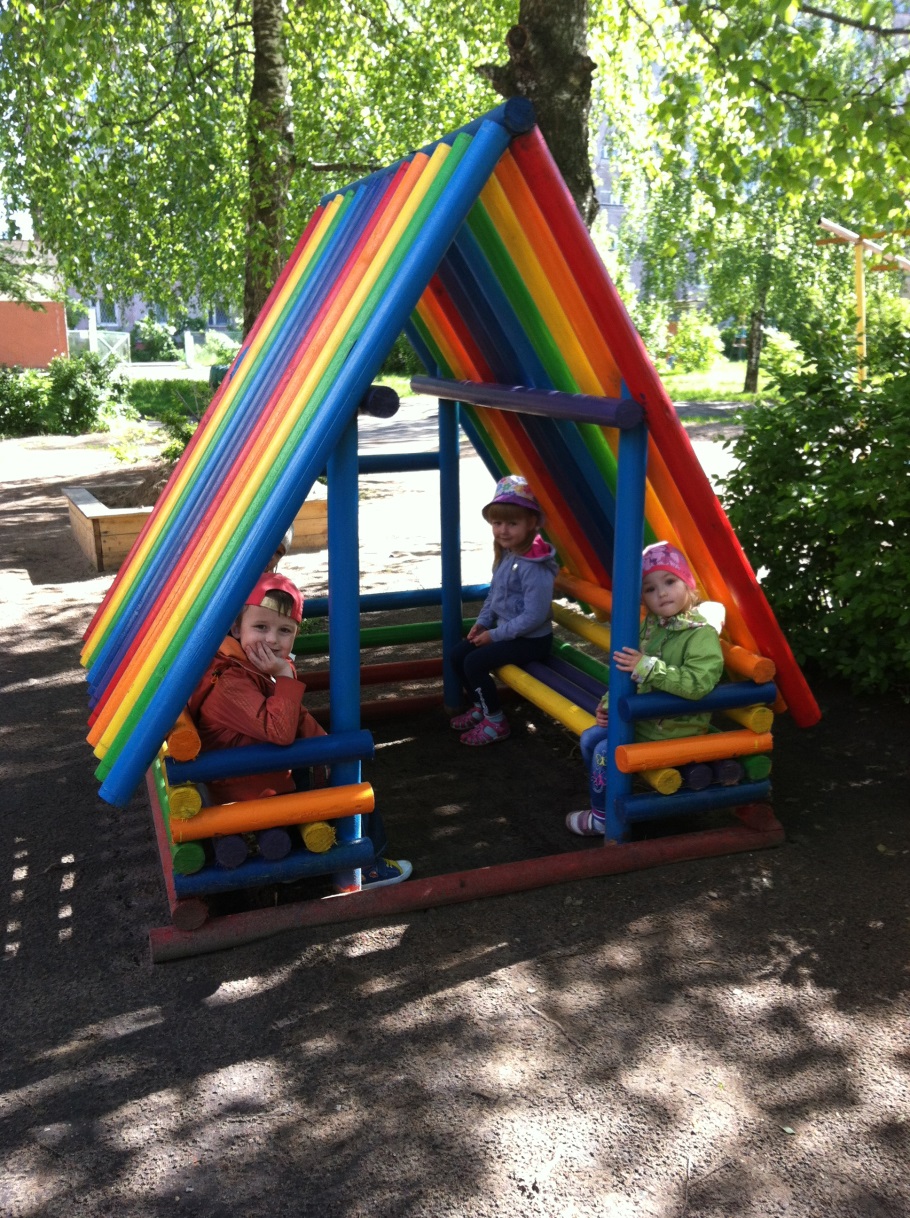 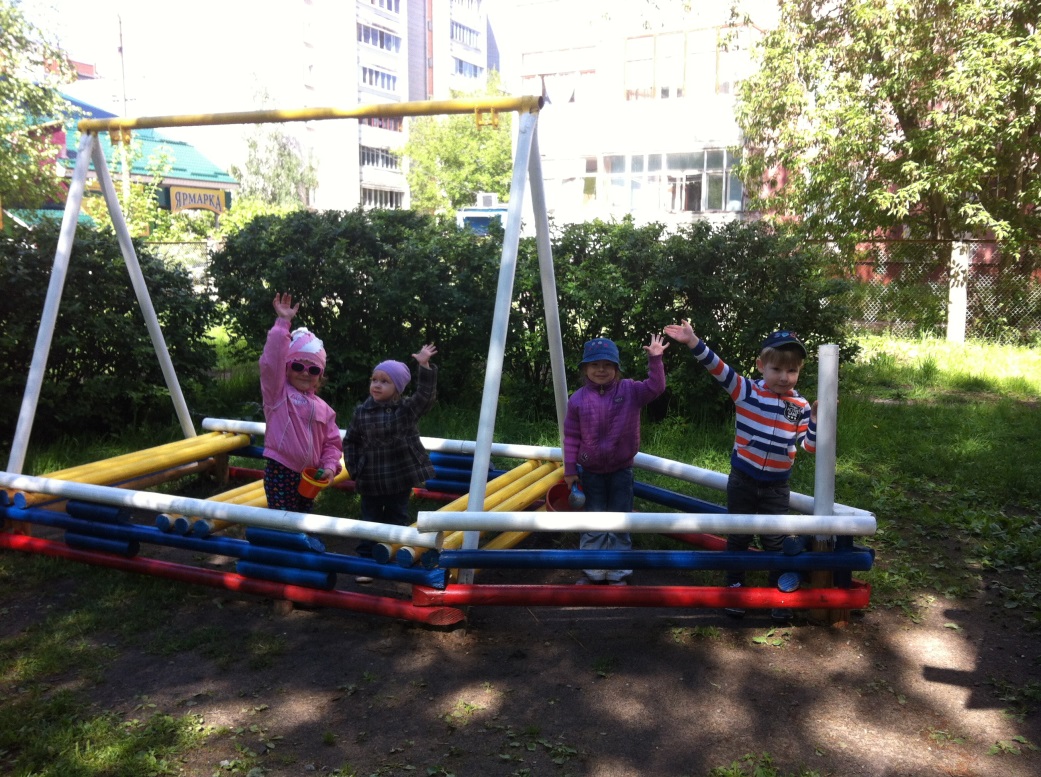 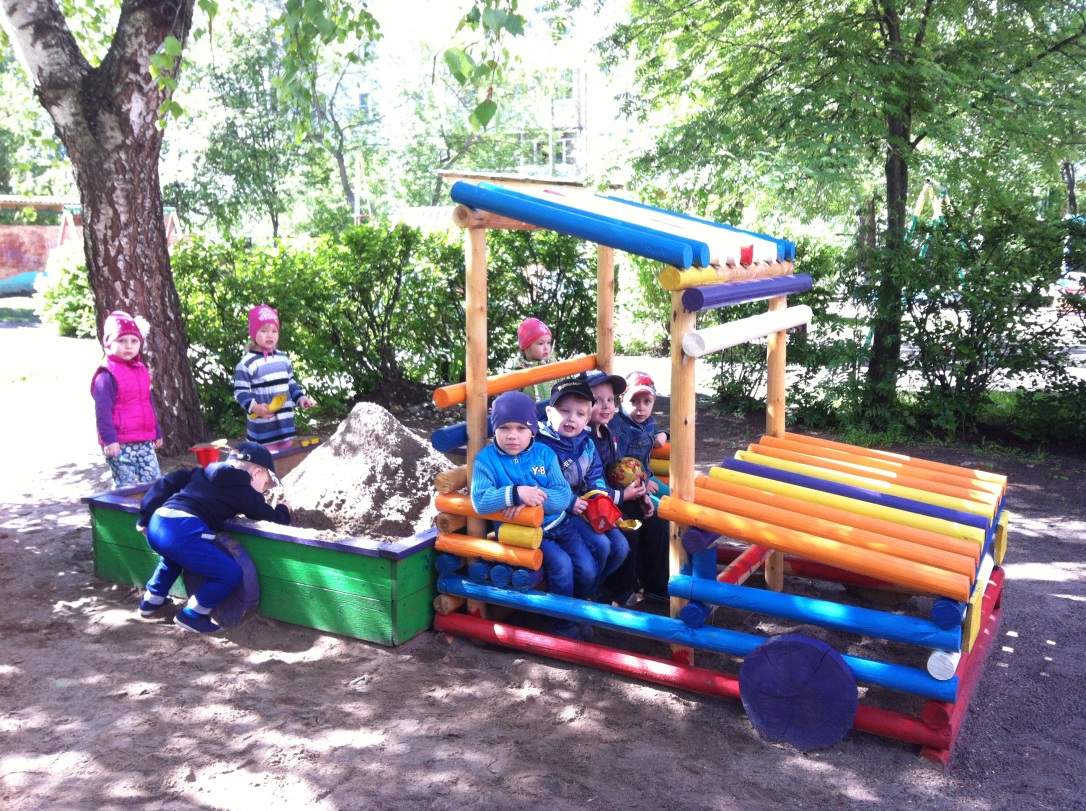 